Le lexique de C’est moi le plus fort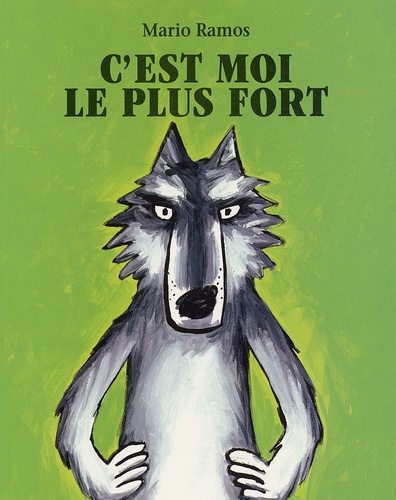 Histoire racontée 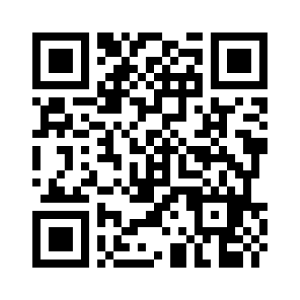 https://youtu.be/RUSKuqoDzu0LES PERSONNAGESLes personnagesLes personnagesLES PERSONNAGESLes personnagesLes personnages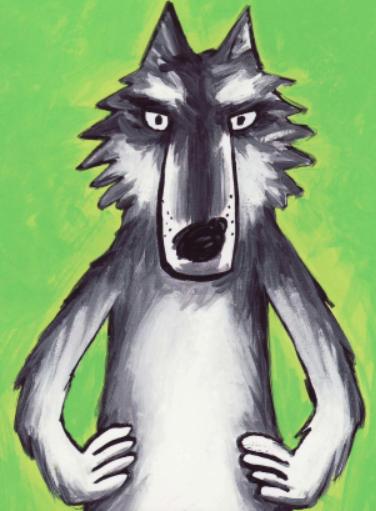 LE  LOUPle  loup    le  loup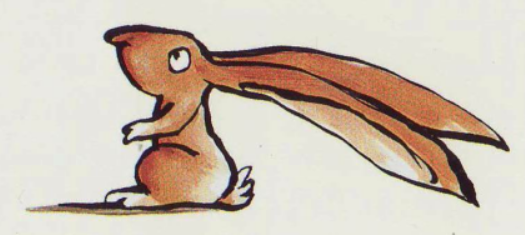      LE   LAPIN  DE   GARENNE     le   lapin   de   garenne  le  lapin  de  garenne  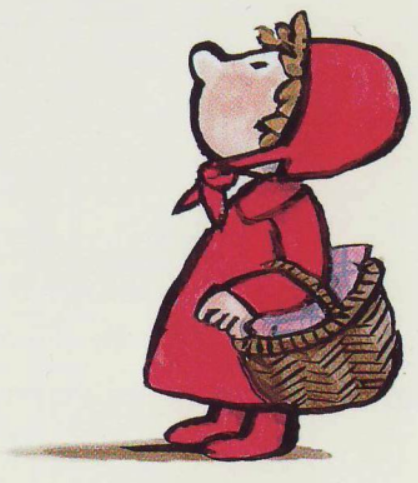 LE PETIT  CHAPERON ROUGEle  petit  chaperon  rougele  petit  chaperon  rouge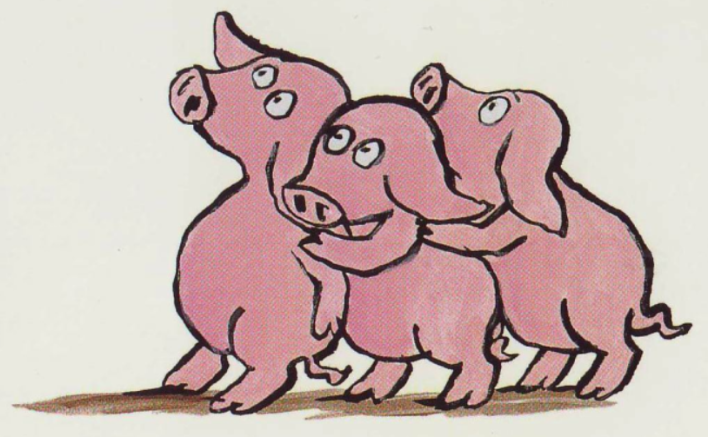 LES TROIS  PETITS COCHONSles  trois petits cochonsles trois phaperon rouge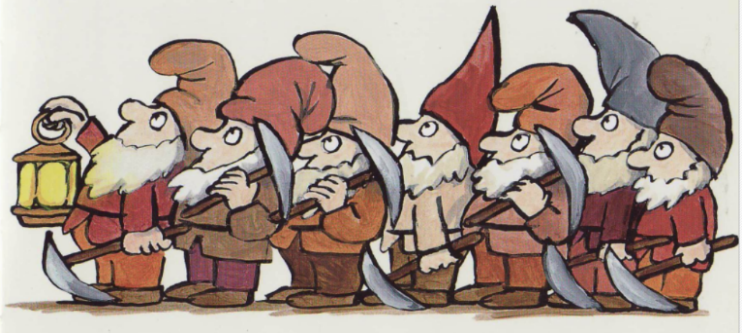      LES SEPT  NAINS     les  sept nains   les  sept  nains 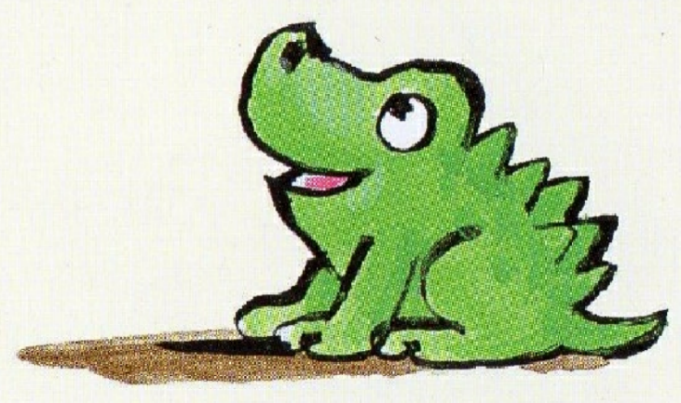      LE PETIT  DRAGON     le  petit  dragon   le  petit  dragon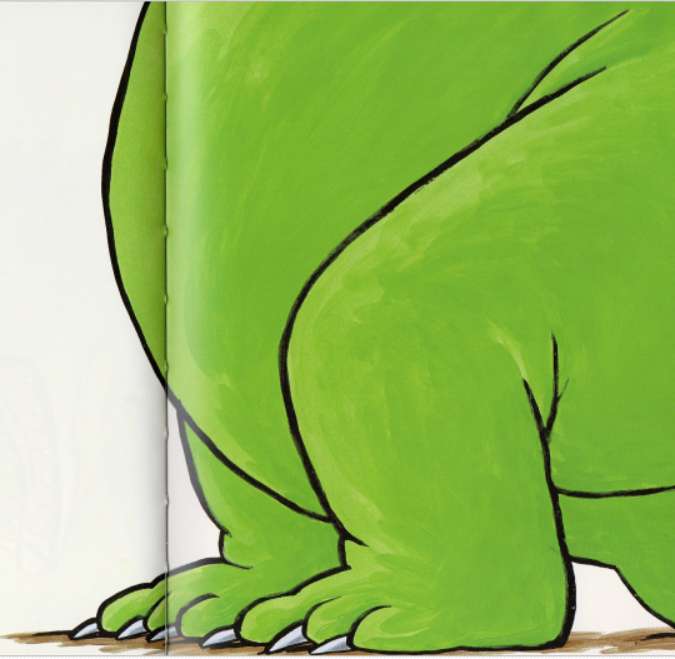          LA  MAMAN         la  maman     la mamanLES LIEUX                        Les lieux                           Les lieuxLES LIEUX                        Les lieux                           Les lieux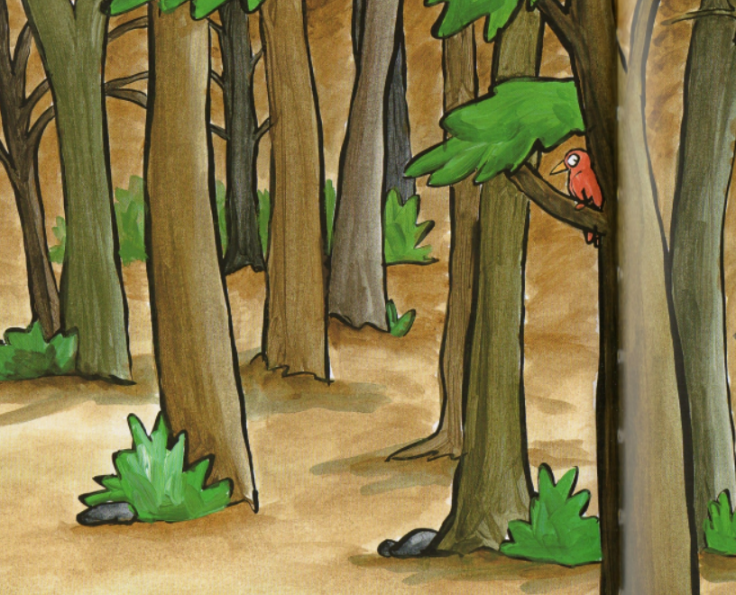 LES  BOIS les  boisles  bois                       LES MOTS OUTILS                       Les mots outils                          Les mots outils                       LES MOTS OUTILS                       Les mots outils                          Les mots outils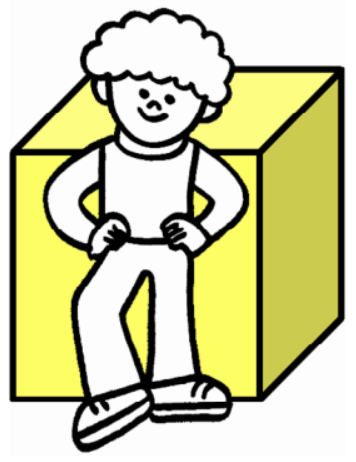           DEVANT             devant          devant                        DESCRIPTION                       Description                          Description                       DESCRIPTION                       Description                          Description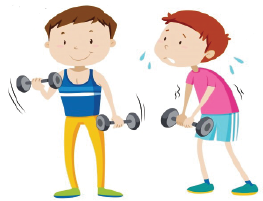 FORT  ≠  FAIBLEfort  ≠  faiblefort  ≠  faible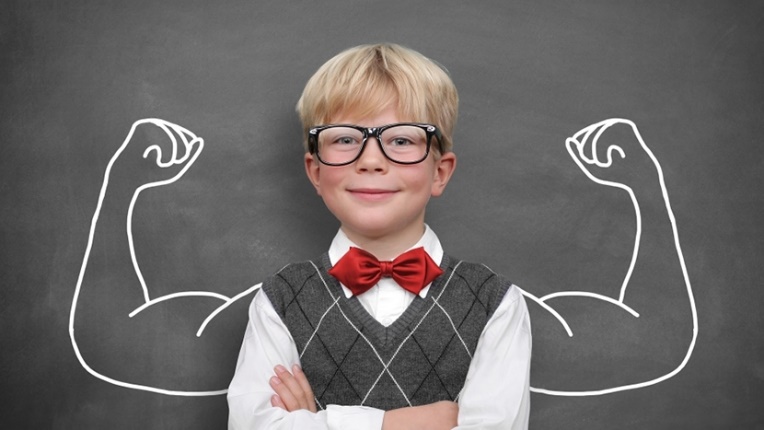           FIER          fier        fier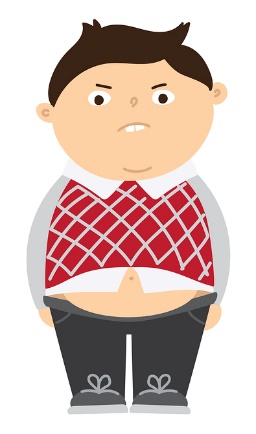 DODUdodudodu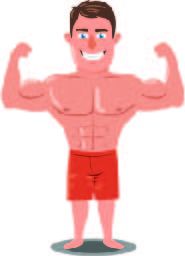       COSTAUD      costaud     costaud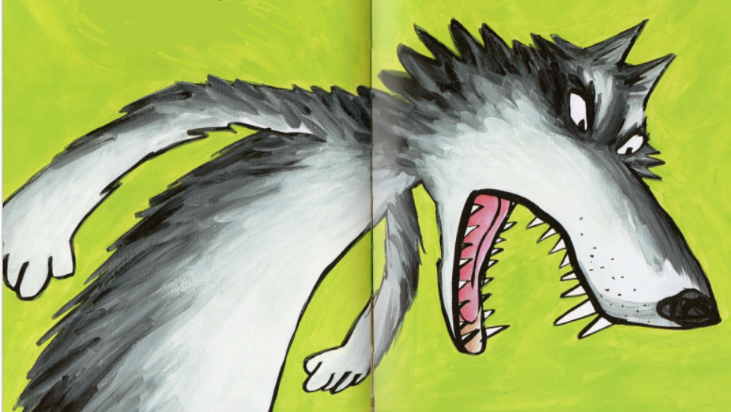        FÉROCE        féroce      féroce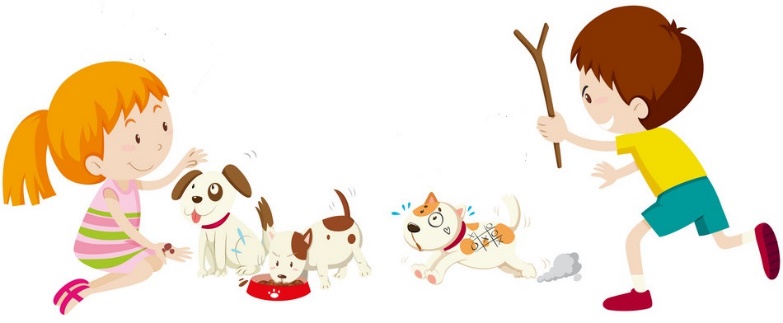   GENTIL /CRUEL      gentil /cruel     gentil / cruel                       ACTIONS                       Actions                          Actions                       ACTIONS                       Actions                          Actions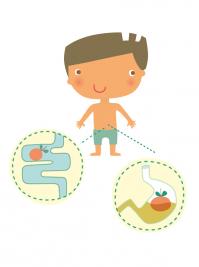 DIGERERdigérerdigérer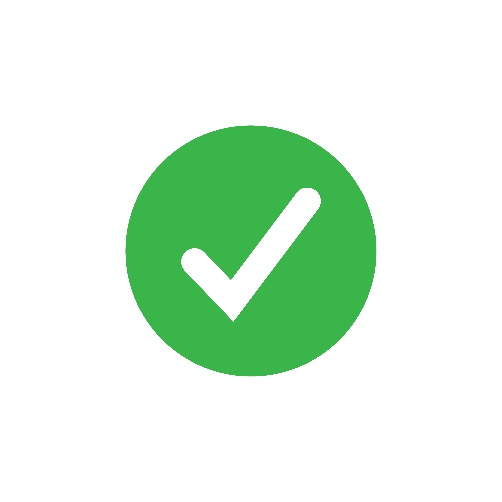 VERIFIERvérifiervérifier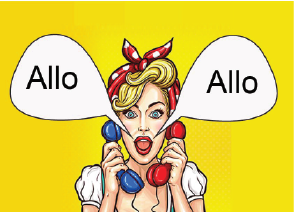 REPETERrépéterrépéter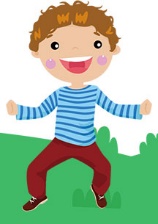 JUBILERjubilerjubiler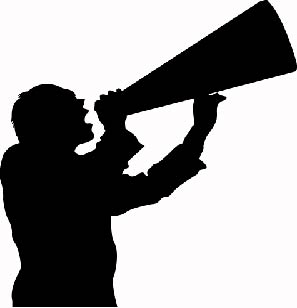 CLAIRONNERclaironnerclaironnerPROCLAMERproclamerproclamer                       AUTRE                       AUTRE                          Autre                       AUTRE                       AUTRE                          Autre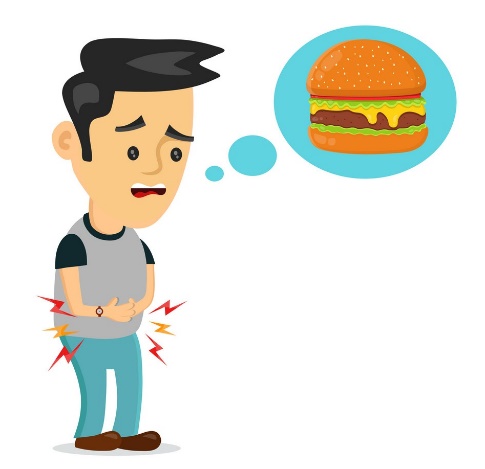 LA FAIMla faimla faim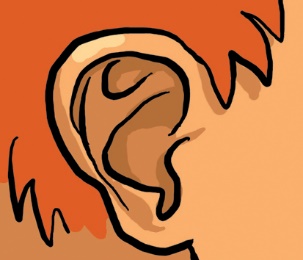 UNE OREILLEune oreilleune oreille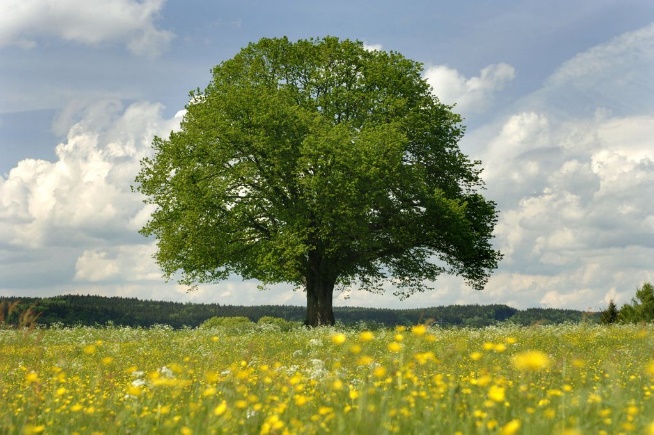 UN CHENEun chêneun chêne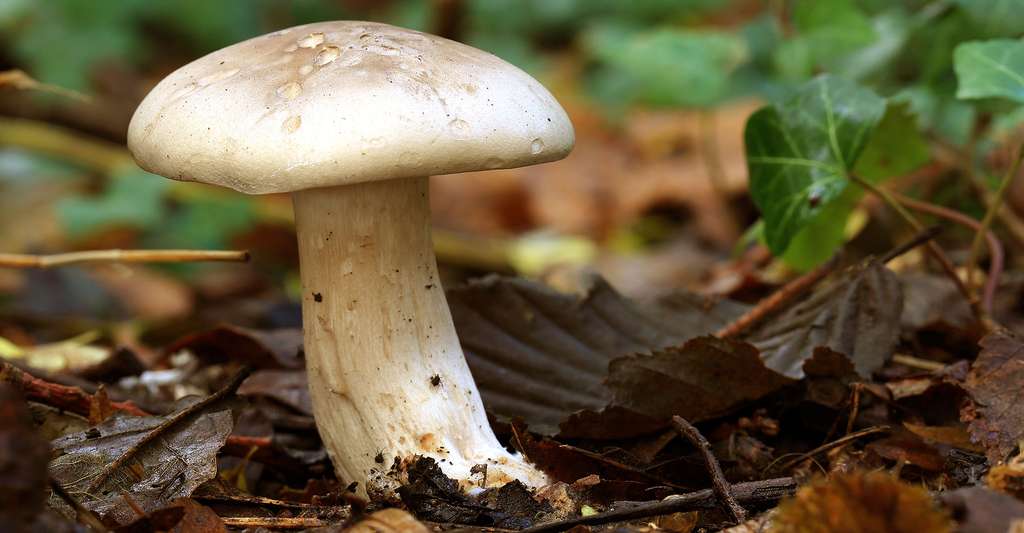 UN CHAMPIGNONun champignonun champignon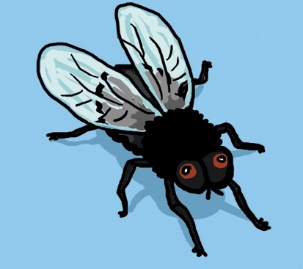 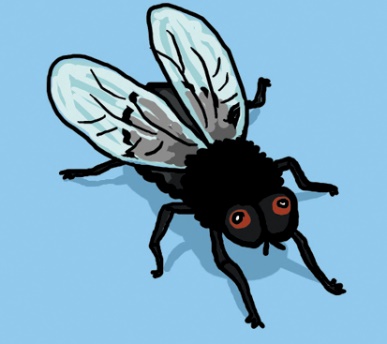 UNE MOUCHE /UNE MOUCHETTEune mouche/une mouchetteune mouche / une mouchette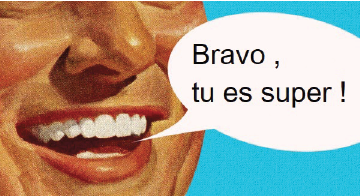 UN COMPLIMENTun complimentun compliment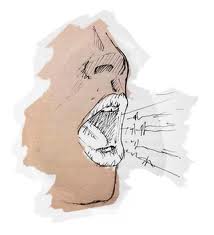 LA VOIXla voixla voix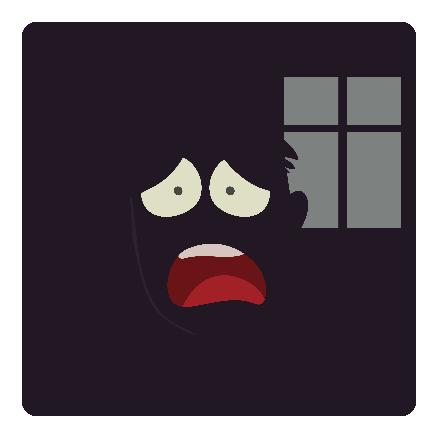 LA TERREURla terreurla terreur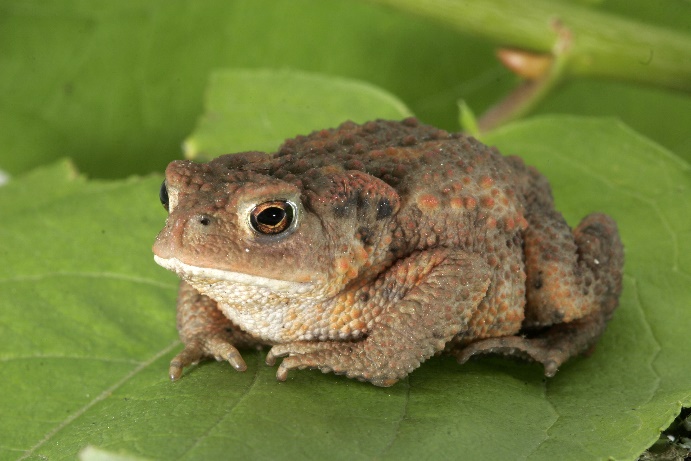 UN CRAPAUDun crapaudun crapaud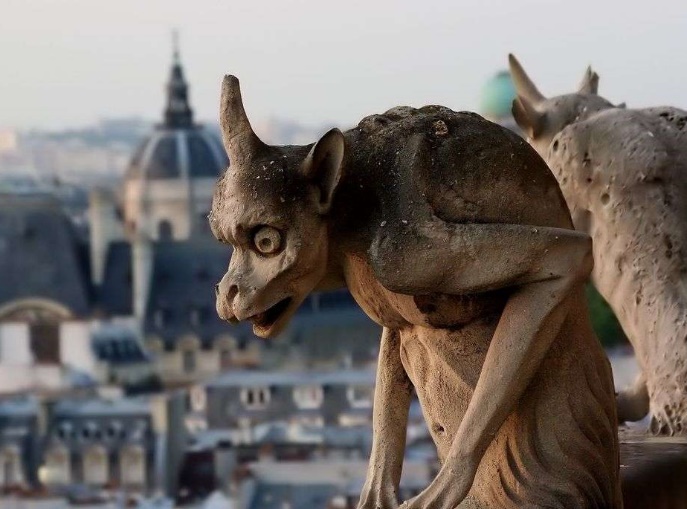 UNE GARGOUILLEUne gargouilleune gargouille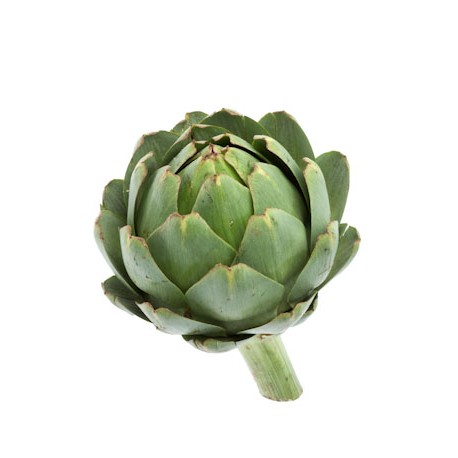 UN ARTICHAUTun artichautun artichaut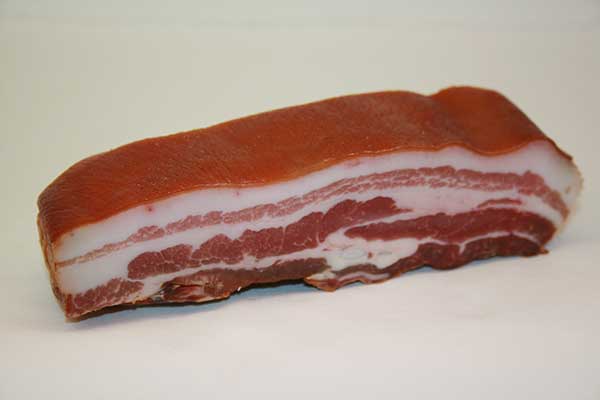 LE LARDle lardle lard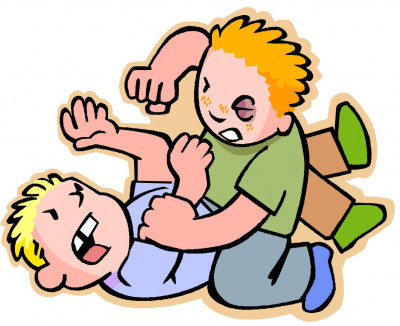 LA BAGARRELa bagarrela bagarre